T.C.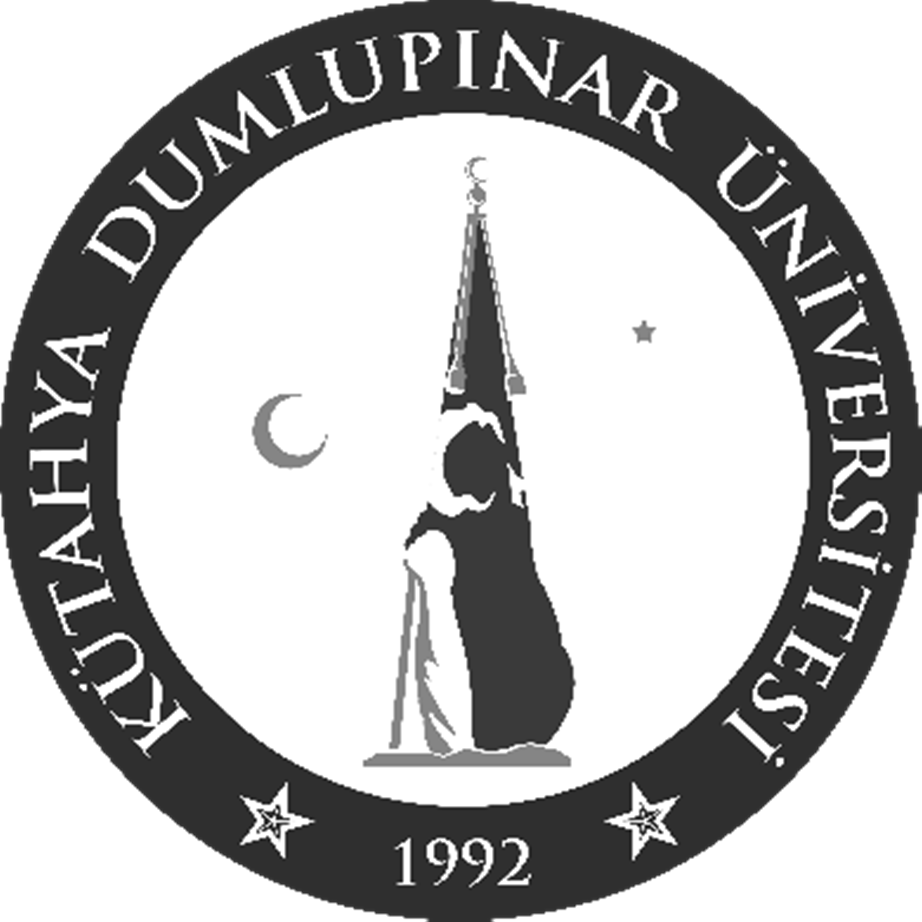 KÜTAHYA DUMLUPINAR ÜNİVERSİTESİ YABANCI DİLLER YÜKSEKOKULUİNGİLİZCE MÜTERCİM VE TERCÜMANLIK  BÖLÜMÜSTAJ DEFTERİÖĞRENCİNİNADI-SOYADI: NUMARASI: